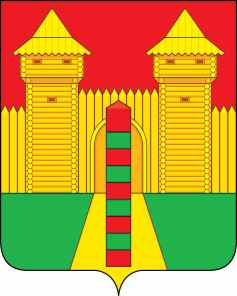 АДМИНИСТРАЦИЯ  МУНИЦИПАЛЬНОГО  ОБРАЗОВАНИЯ «ШУМЯЧСКИЙ  РАЙОН» СМОЛЕНСКОЙ  ОБЛАСТИРАСПОРЯЖЕНИЕот  09.02.2021г.   № 34-р           п. Шумячи         В соответствии со ст.28 Устава муниципального образования «Шумячский район» Смоленской области, на основании распоряжения Администрации муниципального образования «Шумячский район» Смоленской области от 08.02.2021г.           № 30-р «О создании комиссии по приему-передаче объектов основных средств, материальных ценностей и документов муниципального унитарного предприятия «Шумячское автотранспортное предприятие» муниципального образования «Шумячскийрайон» Смоленской области»                                    Утвердить прилагаемые акты  приема-передачи объектов основных средств, материальных ценностей и документов муниципального унитарного предприятия «Шумячское автотранспортное предприятие» муниципального образования «Шумячский район» Смоленской области» от 09.02.2021г.Глава муниципального образования«Шумячский район» Смоленской области                                                А.Н. ВасильевОб утверждении актов приема-передачи объектов основных средств, материальных ценностей и документов муниципального унитарного предприятия «Шумячское автотранспортное предприятие» муниципального образования «Шумячский район» Смоленской области